Publicado en Madrid el 01/03/2024 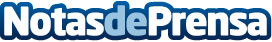 Allianz Capital mejora sus condiciones de liquidez y garantiza una rentabilidad del 2,5% netoAllianz Capital mantendrá estas condiciones extraordinarias hasta finales del mes de abril. El producto completa un abanico de opciones para responder a las diversas necesidades de los ahorradores. Recientemente, Allianz puso en el mercado el fondo Allianz Target Maturity Euro Bond III
Datos de contacto:SoniaAllianz638930008Nota de prensa publicada en: https://www.notasdeprensa.es/allianz-capital-mejora-sus-condiciones-de Categorias: Nacional Finanzas Madrid Seguros http://www.notasdeprensa.es